30 марта 2023 годаГруппа 1Иностранный языкПрактическое занятие № 124. «Работа,  трудовые отношения».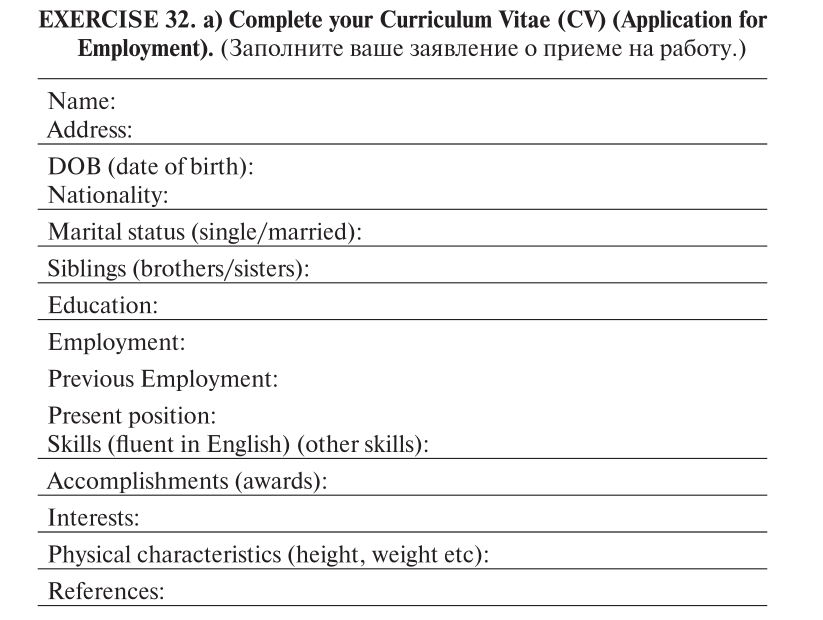 Практическое занятие № 125. «Употребление идиом согласия и несогласия в устной и письменной речи».Смотрим видео по теме: https://youtu.be/BVy59v52WZ8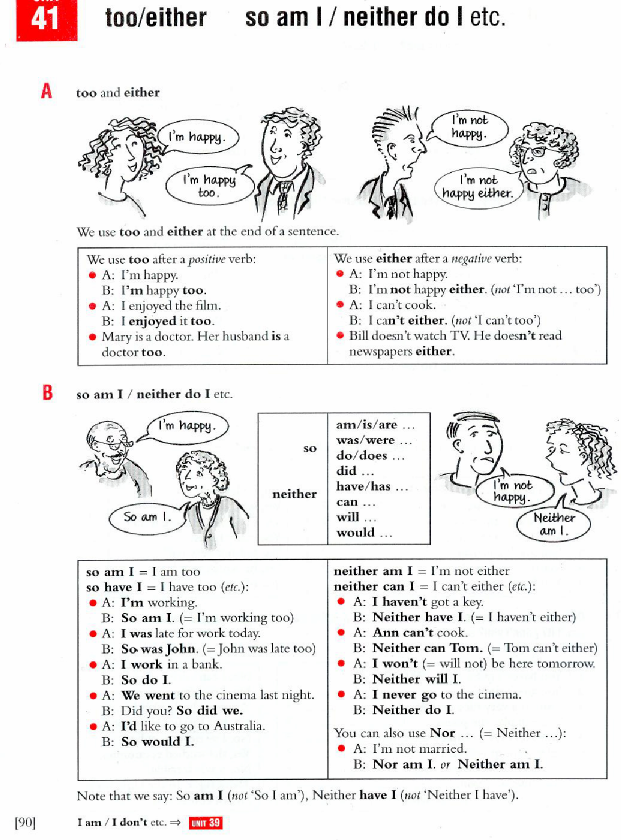 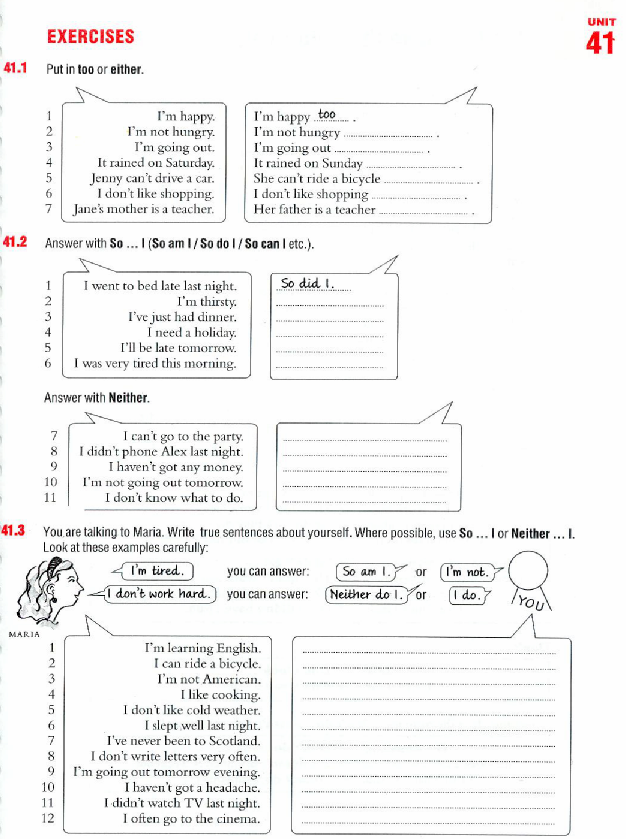 